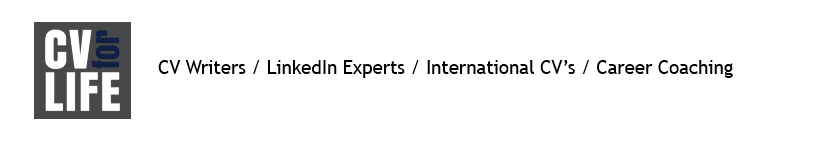 SKILLS & EXERTISEWe are excited to start the process of accelerating your career journey. One of the most important elements of a CV re-design is to create a CV that has a commercial impact. Many CV’s today are far too technical and do not speak to a broader audience. As part of our process, we would like to include at least four to six from the Commercial Skills and Expertise below. Please proceed as follows: Please highlight the items that you feel are most suited to your experience. Please rate the items you choose. Choose a maximum of six itemsEXAMPLES OF SKILLS EXPERTISE/TALENTSBusiness Acumen and Customer Centricity   Corporate Entrepreneurship  Problem-solving & Analysis Employee Motivation, Behaviour and Development  Innovation Management and Leadership Operations Management Maintenance Management Strategy & Planning Strategic Leadership  Board-level expertiseBusiness Initiator   Big Picture Thinker  Stakeholder Management   Transformational Leadership and Management Skills   Commercial Innovation across the entire scope of specialities  Broad-based company functional experience Operational strategyHigh intelligence combined with a big picture thinker attitude Outstanding soft skills and personality traits   Deal Making  Establishment and development of viable, sustainable industry-leading commercial entities  High-level business developmentConceptualising and Launching Projects   Strong consultative skills at board level. Broad-based commercial experience in leading a multimillion-rand business. Skilled in go-to-market strategies.Mergers & acquisitions Strategy formulation and executionStrategy formulation Mentorship and coaching Corporate venturing Market insight Sales and pipeline management Strategy implementation Developing Target operating models Business intelligence & corporate dashboarding Value proposition development Investor relations Communications strategy Commercial Innovation across the entire scope of specialities Transformational Leadership and Management Skills Exceptionally creative and innovative Problem-solving Variety of experience Commercial Innovation across the entire scope of specialities Technical Engineering solutions Marketing/social media and digital Interpersonal and networking skillsDiversity managementGroup/team working skillsCommunication skills Presentation skills High intelligence combined with big picture thinking Business Turnaround Business intelligence & corporate data analysis Business performance enhancement Disruptive analysis and innovator Business transformation agent Commercial planning International Experience 